Amend or renew employer licence: application formThis is an application form to amend or renew an employer licence to administer radioactive substances as required under:Ionising Radiation (Medical Exposure) Regulations 2017Ionising Radiation (Medical Exposure) (Northern Ireland) Regulations 2018Use this form to apply to amend or to renew your employer licence. Amendment and renewal applications are subject to a fee, see the ARSAC website for details. Once the application has been accepted, details of how and when to pay will be provided.Please submit forms with any supporting information onto the online portal. Forms can be electronically signed. 
Please do not delete any sections of this form when completing.Form completed by:Full legal name of medical radiological installation (site)Full legal name of employerAccountable representative of the employer under IR(ME)R who has responsibility for the services included in this application. (usually the Chief Executive Officer or equivalent person)Accountable representative of the employer under IR(ME)R who has responsibility for the services included in this application. (usually the Chief Executive Officer or equivalent person)Accountable representative of the employer under IR(ME)R who has responsibility for the services included in this application. (usually the Chief Executive Officer or equivalent person)Name and titleJob titleEmail addressSenior Medical Director (or equivalent individual at board level) responsible for the services included in this applicationSenior Medical Director (or equivalent individual at board level) responsible for the services included in this applicationSenior Medical Director (or equivalent individual at board level) responsible for the services included in this applicationName and titleJob titleEmail addressApplication type(tick all that apply)Remove procedure(s) Remove procedure(s) Application type(tick all that apply)Add procedure(s)Add procedure(s)Application type(tick all that apply)Change of purpose of from research to routineChange of purpose of from research to routineApplication type(tick all that apply)Request increased activity (above the DRL)Request increased activity (above the DRL)Application type(tick all that apply)Renew licence  Renew licence  Existing proceduresExisting proceduresExisting proceduresExisting proceduresDo you wish to continue to be authorised for all current procedures on your licence?Do you wish to continue to be authorised for all current procedures on your licence?Yes or noYes or noIf no - please list the procedure codes to be removed from your licence. If no - please list the procedure codes to be removed from your licence. Additional diagnostic procedures Additional diagnostic procedures Additional diagnostic procedures Additional diagnostic procedures Additional diagnostic procedures Additional diagnostic procedures Additional diagnostic procedures Additional diagnostic procedures Additional diagnostic procedures Additional diagnostic procedures Functional Groups (FG) – Please check the relevant boxes to request all procedures within the FG selected. (You do not need to select an FG if you already hold it on your licence.If only some of the procedures within an FG are required, please list in 8b individually)Functional Groups (FG) – Please check the relevant boxes to request all procedures within the FG selected. (You do not need to select an FG if you already hold it on your licence.If only some of the procedures within an FG are required, please list in 8b individually)Functional Groups (FG) – Please check the relevant boxes to request all procedures within the FG selected. (You do not need to select an FG if you already hold it on your licence.If only some of the procedures within an FG are required, please list in 8b individually)Functional Groups (FG) – Please check the relevant boxes to request all procedures within the FG selected. (You do not need to select an FG if you already hold it on your licence.If only some of the procedures within an FG are required, please list in 8b individually)Functional Groups (FG) – Please check the relevant boxes to request all procedures within the FG selected. (You do not need to select an FG if you already hold it on your licence.If only some of the procedures within an FG are required, please list in 8b individually)Functional Groups (FG) – Please check the relevant boxes to request all procedures within the FG selected. (You do not need to select an FG if you already hold it on your licence.If only some of the procedures within an FG are required, please list in 8b individually)Functional Groups (FG) – Please check the relevant boxes to request all procedures within the FG selected. (You do not need to select an FG if you already hold it on your licence.If only some of the procedures within an FG are required, please list in 8b individually)Functional Groups (FG) – Please check the relevant boxes to request all procedures within the FG selected. (You do not need to select an FG if you already hold it on your licence.If only some of the procedures within an FG are required, please list in 8b individually)Functional Groups (FG) – Please check the relevant boxes to request all procedures within the FG selected. (You do not need to select an FG if you already hold it on your licence.If only some of the procedures within an FG are required, please list in 8b individually)Functional Groups (FG) – Please check the relevant boxes to request all procedures within the FG selected. (You do not need to select an FG if you already hold it on your licence.If only some of the procedures within an FG are required, please list in 8b individually)ImagingImagingImagingImagingImagingImagingNon- ImagingNon- ImagingNon- ImagingNon- Imaging1 – Cardiac1 – Cardiac8 – Genito-urinary8 – Genito-urinary20 – Absorption20 – Absorption20 – Absorption2 – Vascular2 – Vascular9 – Infection/Inflammation9 – Infection/Inflammation22 – Haematology22 – Haematology22 – Haematology3 – Lung3 – Lung10 – Haematology10 – Haematology23 – Endocrine23 – Endocrine23 – Endocrine4 – Brain4 – Brain11 – Endocrine11 – Endocrine24 – Gastrointestinal24 – Gastrointestinal24 – Gastrointestinal5 – Bone/joint5 – Bone/joint13 – Lacrimal13 – Lacrimal25 – Genito-Urinary25 – Genito-Urinary25 – Genito-Urinary6 – Gastrointestinal6 – Gastrointestinal14 – Tumour14 – Tumour7 – Hepatobiliary7 – Hepatobiliary15 – Sentinel Node15 – Sentinel NodePlease enter the required diagnostic procedure codes from the Notes for Guidance.(Enter one procedure per line. To add more procedures, insert rows into the table and if desired copy the relevant drop down box to the new row)Please enter the required diagnostic procedure codes from the Notes for Guidance.(Enter one procedure per line. To add more procedures, insert rows into the table and if desired copy the relevant drop down box to the new row)Please enter the required diagnostic procedure codes from the Notes for Guidance.(Enter one procedure per line. To add more procedures, insert rows into the table and if desired copy the relevant drop down box to the new row)Please enter the required diagnostic procedure codes from the Notes for Guidance.(Enter one procedure per line. To add more procedures, insert rows into the table and if desired copy the relevant drop down box to the new row)Please enter the required diagnostic procedure codes from the Notes for Guidance.(Enter one procedure per line. To add more procedures, insert rows into the table and if desired copy the relevant drop down box to the new row)Please enter the required diagnostic procedure codes from the Notes for Guidance.(Enter one procedure per line. To add more procedures, insert rows into the table and if desired copy the relevant drop down box to the new row)Please enter the required diagnostic procedure codes from the Notes for Guidance.(Enter one procedure per line. To add more procedures, insert rows into the table and if desired copy the relevant drop down box to the new row)Please enter the required diagnostic procedure codes from the Notes for Guidance.(Enter one procedure per line. To add more procedures, insert rows into the table and if desired copy the relevant drop down box to the new row)Please enter the required diagnostic procedure codes from the Notes for Guidance.(Enter one procedure per line. To add more procedures, insert rows into the table and if desired copy the relevant drop down box to the new row)Please enter the required diagnostic procedure codes from the Notes for Guidance.(Enter one procedure per line. To add more procedures, insert rows into the table and if desired copy the relevant drop down box to the new row)Please enter details of the required diagnostic procedures that are not included in the Notes for Guidance. (Please attach any references for effective doses listed. Enter one procedure per line. To add more procedures, insert rows into the table.)If you know the relevant procedure code, you can include this with the indication, but it is not mandatory.Please enter details of the required diagnostic procedures that are not included in the Notes for Guidance. (Please attach any references for effective doses listed. Enter one procedure per line. To add more procedures, insert rows into the table.)If you know the relevant procedure code, you can include this with the indication, but it is not mandatory.Please enter details of the required diagnostic procedures that are not included in the Notes for Guidance. (Please attach any references for effective doses listed. Enter one procedure per line. To add more procedures, insert rows into the table.)If you know the relevant procedure code, you can include this with the indication, but it is not mandatory.Please enter details of the required diagnostic procedures that are not included in the Notes for Guidance. (Please attach any references for effective doses listed. Enter one procedure per line. To add more procedures, insert rows into the table.)If you know the relevant procedure code, you can include this with the indication, but it is not mandatory.Please enter details of the required diagnostic procedures that are not included in the Notes for Guidance. (Please attach any references for effective doses listed. Enter one procedure per line. To add more procedures, insert rows into the table.)If you know the relevant procedure code, you can include this with the indication, but it is not mandatory.Please enter details of the required diagnostic procedures that are not included in the Notes for Guidance. (Please attach any references for effective doses listed. Enter one procedure per line. To add more procedures, insert rows into the table.)If you know the relevant procedure code, you can include this with the indication, but it is not mandatory.Please enter details of the required diagnostic procedures that are not included in the Notes for Guidance. (Please attach any references for effective doses listed. Enter one procedure per line. To add more procedures, insert rows into the table.)If you know the relevant procedure code, you can include this with the indication, but it is not mandatory.Please enter details of the required diagnostic procedures that are not included in the Notes for Guidance. (Please attach any references for effective doses listed. Enter one procedure per line. To add more procedures, insert rows into the table.)If you know the relevant procedure code, you can include this with the indication, but it is not mandatory.Please enter details of the required diagnostic procedures that are not included in the Notes for Guidance. (Please attach any references for effective doses listed. Enter one procedure per line. To add more procedures, insert rows into the table.)If you know the relevant procedure code, you can include this with the indication, but it is not mandatory.Please enter details of the required diagnostic procedures that are not included in the Notes for Guidance. (Please attach any references for effective doses listed. Enter one procedure per line. To add more procedures, insert rows into the table.)If you know the relevant procedure code, you can include this with the indication, but it is not mandatory.Radio-nuclidePharmaceutical or chemical formPharmaceutical or chemical formPharmaceutical or chemical formIndicationIndicationRouteActivity (MBq)ED (mSv)ED (mSv)Additional sealed source therapy Additional sealed source therapy Additional sealed source therapy Additional sealed source therapy Additional sealed source therapy Additional sealed source therapy Please enter the required sealed source therapy procedure codes from the Notes for Guidance. (Enter one procedure per line. To add more procedures, insert rows into the table and if desired copy the relevant drop down box to the new row)Please enter the required sealed source therapy procedure codes from the Notes for Guidance. (Enter one procedure per line. To add more procedures, insert rows into the table and if desired copy the relevant drop down box to the new row)Please enter the required sealed source therapy procedure codes from the Notes for Guidance. (Enter one procedure per line. To add more procedures, insert rows into the table and if desired copy the relevant drop down box to the new row)Please enter the required sealed source therapy procedure codes from the Notes for Guidance. (Enter one procedure per line. To add more procedures, insert rows into the table and if desired copy the relevant drop down box to the new row)Please enter the required sealed source therapy procedure codes from the Notes for Guidance. (Enter one procedure per line. To add more procedures, insert rows into the table and if desired copy the relevant drop down box to the new row)Please enter the required sealed source therapy procedure codes from the Notes for Guidance. (Enter one procedure per line. To add more procedures, insert rows into the table and if desired copy the relevant drop down box to the new row)Procedure code Procedure code Number performed in last 12 months (if applicable)Number performed in last 12 months (if applicable)Predicted number performed in next 12 monthsPredicted number performed in next 12 monthsPlease enter details of the required sealed source therapy procedures that are not included in the Notes for Guidance. (Enter one procedure per line. To add more procedures, insert rows into the table.)Please enter details of the required sealed source therapy procedures that are not included in the Notes for Guidance. (Enter one procedure per line. To add more procedures, insert rows into the table.)Please enter details of the required sealed source therapy procedures that are not included in the Notes for Guidance. (Enter one procedure per line. To add more procedures, insert rows into the table.)Please enter details of the required sealed source therapy procedures that are not included in the Notes for Guidance. (Enter one procedure per line. To add more procedures, insert rows into the table.)Please enter details of the required sealed source therapy procedures that are not included in the Notes for Guidance. (Enter one procedure per line. To add more procedures, insert rows into the table.)Please enter details of the required sealed source therapy procedures that are not included in the Notes for Guidance. (Enter one procedure per line. To add more procedures, insert rows into the table.)RadionuclideAppliance or deviceAppliance or deviceIndicationNumber performed in last 12 months (if applicable)Predicted number performed in next 12 monthsAdditional unsealed source therapyAdditional unsealed source therapyAdditional unsealed source therapyAdditional unsealed source therapyAdditional unsealed source therapyAdditional unsealed source therapyAdditional unsealed source therapyPlease enter the required unsealed source therapy procedure codes from the Notes for Guidance. (Enter one procedure per line. To add more procedures, insert rows into the table and if desired copy the relevant drop down box to the new row)Please enter the required unsealed source therapy procedure codes from the Notes for Guidance. (Enter one procedure per line. To add more procedures, insert rows into the table and if desired copy the relevant drop down box to the new row)Please enter the required unsealed source therapy procedure codes from the Notes for Guidance. (Enter one procedure per line. To add more procedures, insert rows into the table and if desired copy the relevant drop down box to the new row)Please enter the required unsealed source therapy procedure codes from the Notes for Guidance. (Enter one procedure per line. To add more procedures, insert rows into the table and if desired copy the relevant drop down box to the new row)Please enter the required unsealed source therapy procedure codes from the Notes for Guidance. (Enter one procedure per line. To add more procedures, insert rows into the table and if desired copy the relevant drop down box to the new row)Please enter the required unsealed source therapy procedure codes from the Notes for Guidance. (Enter one procedure per line. To add more procedures, insert rows into the table and if desired copy the relevant drop down box to the new row)Please enter the required unsealed source therapy procedure codes from the Notes for Guidance. (Enter one procedure per line. To add more procedures, insert rows into the table and if desired copy the relevant drop down box to the new row)Procedure code Procedure code Number performed in last 12 months (if applicable)Number performed in last 12 months (if applicable)Number performed in last 12 months (if applicable)Predicted number performed in next 12 monthsPredicted number performed in next 12 monthsPlease enter details of the required unsealed source therapy procedures that are not included in the Notes for Guidance. (Enter one procedure per line. To add more procedures, insert rows into the table)Please enter details of the required unsealed source therapy procedures that are not included in the Notes for Guidance. (Enter one procedure per line. To add more procedures, insert rows into the table)Please enter details of the required unsealed source therapy procedures that are not included in the Notes for Guidance. (Enter one procedure per line. To add more procedures, insert rows into the table)Please enter details of the required unsealed source therapy procedures that are not included in the Notes for Guidance. (Enter one procedure per line. To add more procedures, insert rows into the table)Please enter details of the required unsealed source therapy procedures that are not included in the Notes for Guidance. (Enter one procedure per line. To add more procedures, insert rows into the table)Please enter details of the required unsealed source therapy procedures that are not included in the Notes for Guidance. (Enter one procedure per line. To add more procedures, insert rows into the table)Please enter details of the required unsealed source therapy procedures that are not included in the Notes for Guidance. (Enter one procedure per line. To add more procedures, insert rows into the table)Radio-nuclidePharmaceutical or chemical formIndicationRouteNumber performed in last 12 months(if applicable)Number performed in last 12 months(if applicable)Predicted number performed in next 12 monthsAdditional researchAdditional researchAdditional researchAdditional researchAdditional researchAdditional researchAdditional researchAdditional researchWould you like to apply to administer all routine diagnostic procedures listed in Q8 for research? Would you like to apply to administer all routine diagnostic procedures listed in Q8 for research? Would you like to apply to administer all routine diagnostic procedures listed in Q8 for research? Would you like to apply to administer all routine diagnostic procedures listed in Q8 for research? Would you like to apply to administer all routine diagnostic procedures listed in Q8 for research? Would you like to apply to administer all routine diagnostic procedures listed in Q8 for research? Would you like to apply to administer all sealed source therapy procedures listed in Q9 for research?Would you like to apply to administer all sealed source therapy procedures listed in Q9 for research?Would you like to apply to administer all sealed source therapy procedures listed in Q9 for research?Would you like to apply to administer all sealed source therapy procedures listed in Q9 for research?Would you like to apply to administer all sealed source therapy procedures listed in Q9 for research?Would you like to apply to administer all sealed source therapy procedures listed in Q9 for research?Would you like to apply to administer all unsealed source therapy procedures listed in Q10 for research?Would you like to apply to administer all unsealed source therapy procedures listed in Q10 for research?Would you like to apply to administer all unsealed source therapy procedures listed in Q10 for research?Would you like to apply to administer all unsealed source therapy procedures listed in Q10 for research?Would you like to apply to administer all unsealed source therapy procedures listed in Q10 for research?Would you like to apply to administer all unsealed source therapy procedures listed in Q10 for research?Please enter details of any additional procedures required for research only that are not included in a, b or c above.(Enter one procedure per line. To add more procedures, insert rows into the table. Please attach any relevant references for effective dose. Where the procedure code is not known, please enter the IRAS ID of the research trial to allow cross referencing.)Please enter details of any additional procedures required for research only that are not included in a, b or c above.(Enter one procedure per line. To add more procedures, insert rows into the table. Please attach any relevant references for effective dose. Where the procedure code is not known, please enter the IRAS ID of the research trial to allow cross referencing.)Please enter details of any additional procedures required for research only that are not included in a, b or c above.(Enter one procedure per line. To add more procedures, insert rows into the table. Please attach any relevant references for effective dose. Where the procedure code is not known, please enter the IRAS ID of the research trial to allow cross referencing.)Please enter details of any additional procedures required for research only that are not included in a, b or c above.(Enter one procedure per line. To add more procedures, insert rows into the table. Please attach any relevant references for effective dose. Where the procedure code is not known, please enter the IRAS ID of the research trial to allow cross referencing.)Please enter details of any additional procedures required for research only that are not included in a, b or c above.(Enter one procedure per line. To add more procedures, insert rows into the table. Please attach any relevant references for effective dose. Where the procedure code is not known, please enter the IRAS ID of the research trial to allow cross referencing.)Please enter details of any additional procedures required for research only that are not included in a, b or c above.(Enter one procedure per line. To add more procedures, insert rows into the table. Please attach any relevant references for effective dose. Where the procedure code is not known, please enter the IRAS ID of the research trial to allow cross referencing.)Please enter details of any additional procedures required for research only that are not included in a, b or c above.(Enter one procedure per line. To add more procedures, insert rows into the table. Please attach any relevant references for effective dose. Where the procedure code is not known, please enter the IRAS ID of the research trial to allow cross referencing.)Please enter details of any additional procedures required for research only that are not included in a, b or c above.(Enter one procedure per line. To add more procedures, insert rows into the table. Please attach any relevant references for effective dose. Where the procedure code is not known, please enter the IRAS ID of the research trial to allow cross referencing.)Procedure codeRadio-nuclidePharmaceutical or chemical formIndication (as per research study)RouteActivity (MBq)Activity (MBq)ED (mSv) (or target dose for therapy)Service information (Please answer questions 12 to 26 for the whole service provided at this site.)Service information (Please answer questions 12 to 26 for the whole service provided at this site.)Service information (Please answer questions 12 to 26 for the whole service provided at this site.)Service information (Please answer questions 12 to 26 for the whole service provided at this site.)How many days per week does this service run?How many days per week does this service run?How many days per week does this service run?Please provide details of the scope of the service, for example, approximate department workload, planned expansion to service if relevant.Please provide details of the scope of the service, for example, approximate department workload, planned expansion to service if relevant.Please provide details of the scope of the service, for example, approximate department workload, planned expansion to service if relevant.Please provide details of the scope of the service, for example, approximate department workload, planned expansion to service if relevant.Do you perform administrations to paediatric patients?Do you perform administrations to paediatric patients?Do you perform administrations to paediatric patients?If yes, do you have procedures to scale administered activity for all procedures on paediatric patients? If yes, do you have procedures to scale administered activity for all procedures on paediatric patients? If yes, do you have procedures to scale administered activity for all procedures on paediatric patients? Please provide details:Please provide details:Please provide details:Please provide details:Please provide a 1-page summary of governance arrangements for IR(ME)R at this installation (Please include details of how IR(ME)R is implemented on site, how the employer delegates the role of carrying out duties to others and how the employer is assured that IR(ME)R procedures are complied with. This can be attached to the application in the online portal as a separate document or entered below.)Please provide a 1-page summary of governance arrangements for IR(ME)R at this installation (Please include details of how IR(ME)R is implemented on site, how the employer delegates the role of carrying out duties to others and how the employer is assured that IR(ME)R procedures are complied with. This can be attached to the application in the online portal as a separate document or entered below.)Please provide a 1-page summary of governance arrangements for IR(ME)R at this installation (Please include details of how IR(ME)R is implemented on site, how the employer delegates the role of carrying out duties to others and how the employer is assured that IR(ME)R procedures are complied with. This can be attached to the application in the online portal as a separate document or entered below.)Please provide a 1-page summary of governance arrangements for IR(ME)R at this installation (Please include details of how IR(ME)R is implemented on site, how the employer delegates the role of carrying out duties to others and how the employer is assured that IR(ME)R procedures are complied with. This can be attached to the application in the online portal as a separate document or entered below.)Do you have a clinical audit programme in place?Do you have a clinical audit programme in place?Do you have a clinical audit programme in place?Do you contribute to national audit programmes for specific procedures?Do you contribute to national audit programmes for specific procedures?Do you contribute to national audit programmes for specific procedures?Please provide details of local clinical audits and national audit programmesPlease provide details of local clinical audits and national audit programmesPlease provide details of local clinical audits and national audit programmesPlease provide details of local clinical audits and national audit programmesPlease confirm whether multi-disciplinary team meetings are set up for appropriate patient selection and management for the procedures in this application? Please confirm whether multi-disciplinary team meetings are set up for appropriate patient selection and management for the procedures in this application? Please confirm whether multi-disciplinary team meetings are set up for appropriate patient selection and management for the procedures in this application? Please provide details:Please provide details:Please provide details:Please provide details:Are procedures in place to reduce the likelihood of accidental and unintended medical exposures?Are procedures in place to reduce the likelihood of accidental and unintended medical exposures?Are procedures in place to reduce the likelihood of accidental and unintended medical exposures?How are these procedures available to staff?How are these procedures available to staff?How are these procedures available to staff?If other, please provide details:If other, please provide details:If other, please provide details:If other, please provide details:Medical physics expert (MPE) support (Only one lead MPE should sign the form authorisation at A1)Medical physics expert (MPE) support (Only one lead MPE should sign the form authorisation at A1)Medical physics expert (MPE) support (Only one lead MPE should sign the form authorisation at A1)Medical physics expert (MPE) support (Only one lead MPE should sign the form authorisation at A1)How many individuals are entitled as MPEs at this installation?(Please specify how many MPEs support the administration of radioactive substances at this site, not just for the procedures included in this amendment.)Diagnostic nuclear medicineHow many individuals are entitled as MPEs at this installation?(Please specify how many MPEs support the administration of radioactive substances at this site, not just for the procedures included in this amendment.)Unsealed source therapyHow many individuals are entitled as MPEs at this installation?(Please specify how many MPEs support the administration of radioactive substances at this site, not just for the procedures included in this amendment.)Sealed source therapyHow much whole-time equivalent (WTE) support do these individuals provide to this service? (If an individual’s role covers diagnostic and unsealed source therapy, please give an approximate split of WTE support.)Diagnostic nuclear medicineHow much whole-time equivalent (WTE) support do these individuals provide to this service? (If an individual’s role covers diagnostic and unsealed source therapy, please give an approximate split of WTE support.)Unsealed source therapyHow much whole-time equivalent (WTE) support do these individuals provide to this service? (If an individual’s role covers diagnostic and unsealed source therapy, please give an approximate split of WTE support.)Sealed source therapyPlease confirm how MPE advice is provided. If any support is provided remotely please provide details of arrangements in place for ensuring that adequate support can be provided. Please confirm how MPE advice is provided. If any support is provided remotely please provide details of arrangements in place for ensuring that adequate support can be provided. Please confirm how MPE advice is provided. If any support is provided remotely please provide details of arrangements in place for ensuring that adequate support can be provided. Please confirm how MPE advice is provided. If any support is provided remotely please provide details of arrangements in place for ensuring that adequate support can be provided. 21. Please provide details of the wider scientific support available (for example, clinical scientists, technologists) and how they provide support to this service for the scope of procedures applied for.Please provide details of the wider scientific support available (for example, clinical scientists, technologists) and how they provide support to this service for the scope of procedures applied for.Please provide details of the wider scientific support available (for example, clinical scientists, technologists) and how they provide support to this service for the scope of procedures applied for.Please provide details of the wider scientific support available (for example, clinical scientists, technologists) and how they provide support to this service for the scope of procedures applied for.Entitled licenced practitioner supportEntitled licenced practitioner supportEntitled licenced practitioner supportHow many individual practitioners are entitled at this installation?(Please specify how many practitioners support the administration of radioactive substances at this site, not just for the procedures included in this amendment.)Diagnostic nuclear medicineHow many individual practitioners are entitled at this installation?(Please specify how many practitioners support the administration of radioactive substances at this site, not just for the procedures included in this amendment.)Unsealed source therapyHow many individual practitioners are entitled at this installation?(Please specify how many practitioners support the administration of radioactive substances at this site, not just for the procedures included in this amendment.)Sealed source therapyHow much WTE support do these individuals provide to this service?(Please specify how much WTE support there is for the administration of radioactive substances at this site, not just for the procedures included in this amendment.)Diagnostic nuclear medicineHow much WTE support do these individuals provide to this service?(Please specify how much WTE support there is for the administration of radioactive substances at this site, not just for the procedures included in this amendment.)Unsealed source therapyHow much WTE support do these individuals provide to this service?(Please specify how much WTE support there is for the administration of radioactive substances at this site, not just for the procedures included in this amendment.)Sealed source therapyPlease confirm how practitioner support is provided. If any support is provided remotely, please provide details of arrangements in place for ensuring that adequate supervision can be provided. Please confirm how practitioner support is provided. If any support is provided remotely, please provide details of arrangements in place for ensuring that adequate supervision can be provided. Please confirm how practitioner support is provided. If any support is provided remotely, please provide details of arrangements in place for ensuring that adequate supervision can be provided. Equipment (Please enter one piece of medical radiological equipment per line. To add more equipment, insert rows into the table and if desired copy the dropdown box into the new row.)Equipment (Please enter one piece of medical radiological equipment per line. To add more equipment, insert rows into the table and if desired copy the dropdown box into the new row.)Equipment (Please enter one piece of medical radiological equipment per line. To add more equipment, insert rows into the table and if desired copy the dropdown box into the new row.)Equipment (Please enter one piece of medical radiological equipment per line. To add more equipment, insert rows into the table and if desired copy the dropdown box into the new row.)Equipment (Please enter one piece of medical radiological equipment per line. To add more equipment, insert rows into the table and if desired copy the dropdown box into the new row.)Equipment (Please enter one piece of medical radiological equipment per line. To add more equipment, insert rows into the table and if desired copy the dropdown box into the new row.)TypeManufacturerManufacturerModel numberSerial numberYear of installationPlease list any equipment available at other hospitals or sites required for the requested procedures (for example, sample counters for GFR or gamma probes used for surgery for sentinel lymph node biopsy).Please list any equipment available at other hospitals or sites required for the requested procedures (for example, sample counters for GFR or gamma probes used for surgery for sentinel lymph node biopsy).Please list any equipment available at other hospitals or sites required for the requested procedures (for example, sample counters for GFR or gamma probes used for surgery for sentinel lymph node biopsy).Please list any equipment available at other hospitals or sites required for the requested procedures (for example, sample counters for GFR or gamma probes used for surgery for sentinel lymph node biopsy).Please list any equipment available at other hospitals or sites required for the requested procedures (for example, sample counters for GFR or gamma probes used for surgery for sentinel lymph node biopsy).Please list any equipment available at other hospitals or sites required for the requested procedures (for example, sample counters for GFR or gamma probes used for surgery for sentinel lymph node biopsy).Type of equipmentType of equipmentSiteSiteSiteSitePlease provide details of any replacement plans in place for the equipment listed above which may be due for replacementPlease provide details of any replacement plans in place for the equipment listed above which may be due for replacementHas the employer ensured that a quality assurance schedule is in place for all equipment in Q24?Please provide details:Please provide details:Radiopharmaceutical service provisionRadiopharmaceutical service provisionRadiopharmaceutical service provisionRadiopharmaceutical service provisionRadiopharmaceutical service provisionRadiopharmaceutical service provisionRadiopharmaceutical service provisionHow many radiopharmaceutical service providers do you have to provide the procedures listed in Q8, Q10 and Q11 at this installation? (Please do not include licenced providers who only provide products with Marketing Authorisation (MA) or short term providers used for emergencies.)How many radiopharmaceutical service providers do you have to provide the procedures listed in Q8, Q10 and Q11 at this installation? (Please do not include licenced providers who only provide products with Marketing Authorisation (MA) or short term providers used for emergencies.)How many radiopharmaceutical service providers do you have to provide the procedures listed in Q8, Q10 and Q11 at this installation? (Please do not include licenced providers who only provide products with Marketing Authorisation (MA) or short term providers used for emergencies.)How many radiopharmaceutical service providers do you have to provide the procedures listed in Q8, Q10 and Q11 at this installation? (Please do not include licenced providers who only provide products with Marketing Authorisation (MA) or short term providers used for emergencies.)How many radiopharmaceutical service providers do you have to provide the procedures listed in Q8, Q10 and Q11 at this installation? (Please do not include licenced providers who only provide products with Marketing Authorisation (MA) or short term providers used for emergencies.)Does the employer making this application operate a radiopharmaceutical manufacturing facility? Does the employer making this application operate a radiopharmaceutical manufacturing facility? Does the employer making this application operate a radiopharmaceutical manufacturing facility? Does the employer making this application operate a radiopharmaceutical manufacturing facility? Does the employer making this application operate a radiopharmaceutical manufacturing facility? Is this based at this installation?Is this based at this installation?Is this based at this installation?Is this based at this installation?Is this based at this installation?Under what authorisation does this facility operate? Please indicate all that apply and provide the licence number(s) where relevant.Under what authorisation does this facility operate? Please indicate all that apply and provide the licence number(s) where relevant.Manufacturers Specials licence (MS)Manufacturers Specials licence (MS)Manufacturers Specials licence (MS)Under what authorisation does this facility operate? Please indicate all that apply and provide the licence number(s) where relevant.Under what authorisation does this facility operate? Please indicate all that apply and provide the licence number(s) where relevant.Manufactures or importers licence (MIA)Manufactures or importers licence (MIA)Manufactures or importers licence (MIA)Under what authorisation does this facility operate? Please indicate all that apply and provide the licence number(s) where relevant.Under what authorisation does this facility operate? Please indicate all that apply and provide the licence number(s) where relevant.Manufactures licence for Investigational Medicinal Products (IMP)Manufactures licence for Investigational Medicinal Products (IMP)Manufactures licence for Investigational Medicinal Products (IMP)Under what authorisation does this facility operate? Please indicate all that apply and provide the licence number(s) where relevant.Under what authorisation does this facility operate? Please indicate all that apply and provide the licence number(s) where relevant.Section 10 exemption(under the supervision of a pharmacist)Section 10 exemption(under the supervision of a pharmacist)Section 10 exemption(under the supervision of a pharmacist)Do you procure radiopharmaceuticals which have an MA licence from external providers? Do you procure radiopharmaceuticals which have an MA licence from external providers? Do you procure radiopharmaceuticals which have an MA licence from external providers? Do you procure radiopharmaceuticals which have an MA licence from external providers? Do you procure radiopharmaceuticals which have an MA licence from external providers? Do you procure radiopharmaceuticals which do not have an MA licence from external providers?Do you procure radiopharmaceuticals which do not have an MA licence from external providers?Do you procure radiopharmaceuticals which do not have an MA licence from external providers?Do you procure radiopharmaceuticals which do not have an MA licence from external providers?Do you procure radiopharmaceuticals which do not have an MA licence from external providers?Please provide the contact details of the person taking responsibility for the safe use of any procured radioactive substances. (This person should sign the form authorisation at A2)(In the NHS this will always be the Chief Pharmacist. For non-NHS organisations this should be an individual with the equivalent responsibility.)  Please provide the contact details of the person taking responsibility for the safe use of any procured radioactive substances. (This person should sign the form authorisation at A2)(In the NHS this will always be the Chief Pharmacist. For non-NHS organisations this should be an individual with the equivalent responsibility.)  Please provide the contact details of the person taking responsibility for the safe use of any procured radioactive substances. (This person should sign the form authorisation at A2)(In the NHS this will always be the Chief Pharmacist. For non-NHS organisations this should be an individual with the equivalent responsibility.)  Please provide the contact details of the person taking responsibility for the safe use of any procured radioactive substances. (This person should sign the form authorisation at A2)(In the NHS this will always be the Chief Pharmacist. For non-NHS organisations this should be an individual with the equivalent responsibility.)  Please provide the contact details of the person taking responsibility for the safe use of any procured radioactive substances. (This person should sign the form authorisation at A2)(In the NHS this will always be the Chief Pharmacist. For non-NHS organisations this should be an individual with the equivalent responsibility.)  Please provide the contact details of the person taking responsibility for the safe use of any procured radioactive substances. (This person should sign the form authorisation at A2)(In the NHS this will always be the Chief Pharmacist. For non-NHS organisations this should be an individual with the equivalent responsibility.)  Please provide the contact details of the person taking responsibility for the safe use of any procured radioactive substances. (This person should sign the form authorisation at A2)(In the NHS this will always be the Chief Pharmacist. For non-NHS organisations this should be an individual with the equivalent responsibility.)  Name and titleName and titleName and titleJob titleJob titleJob titleEmail addressEmail addressEmail addressBase site or locationBase site or locationBase site or locationRegistration numberRegistration numberRegistration numberIf radiopharmaceuticals are provided from a radiopharmaceutical manufacturing facility operated by the employer making this application (that is, the answer to Q28 was yes) please complete Q32a-c.(Where multiple licence types are held (MS/MIA/IMP), please copy Q32a-c for each licence.)If radiopharmaceuticals are provided from a radiopharmaceutical manufacturing facility operated by the employer making this application (that is, the answer to Q28 was yes) please complete Q32a-c.(Where multiple licence types are held (MS/MIA/IMP), please copy Q32a-c for each licence.)If radiopharmaceuticals are provided from a radiopharmaceutical manufacturing facility operated by the employer making this application (that is, the answer to Q28 was yes) please complete Q32a-c.(Where multiple licence types are held (MS/MIA/IMP), please copy Q32a-c for each licence.)If radiopharmaceuticals are provided from a radiopharmaceutical manufacturing facility operated by the employer making this application (that is, the answer to Q28 was yes) please complete Q32a-c.(Where multiple licence types are held (MS/MIA/IMP), please copy Q32a-c for each licence.)If radiopharmaceuticals are provided from a radiopharmaceutical manufacturing facility operated by the employer making this application (that is, the answer to Q28 was yes) please complete Q32a-c.(Where multiple licence types are held (MS/MIA/IMP), please copy Q32a-c for each licence.)If radiopharmaceuticals are provided from a radiopharmaceutical manufacturing facility operated by the employer making this application (that is, the answer to Q28 was yes) please complete Q32a-c.(Where multiple licence types are held (MS/MIA/IMP), please copy Q32a-c for each licence.)If radiopharmaceuticals are provided from a radiopharmaceutical manufacturing facility operated by the employer making this application (that is, the answer to Q28 was yes) please complete Q32a-c.(Where multiple licence types are held (MS/MIA/IMP), please copy Q32a-c for each licence.)Please provide a brief outline of the manufacturing facility sufficient to show capability for the scope of licence, for example, separate facility for labelled blood cells, cyclotron for PET. Include a statement to confirm there is sufficient capacity to supply products and that staff are appropriately trained to perform the tasks required by this licence application.Please provide a brief outline of the manufacturing facility sufficient to show capability for the scope of licence, for example, separate facility for labelled blood cells, cyclotron for PET. Include a statement to confirm there is sufficient capacity to supply products and that staff are appropriately trained to perform the tasks required by this licence application.Please provide a brief outline of the manufacturing facility sufficient to show capability for the scope of licence, for example, separate facility for labelled blood cells, cyclotron for PET. Include a statement to confirm there is sufficient capacity to supply products and that staff are appropriately trained to perform the tasks required by this licence application.Please provide a brief outline of the manufacturing facility sufficient to show capability for the scope of licence, for example, separate facility for labelled blood cells, cyclotron for PET. Include a statement to confirm there is sufficient capacity to supply products and that staff are appropriately trained to perform the tasks required by this licence application.Please provide a brief outline of the manufacturing facility sufficient to show capability for the scope of licence, for example, separate facility for labelled blood cells, cyclotron for PET. Include a statement to confirm there is sufficient capacity to supply products and that staff are appropriately trained to perform the tasks required by this licence application.Please provide a brief outline of the manufacturing facility sufficient to show capability for the scope of licence, for example, separate facility for labelled blood cells, cyclotron for PET. Include a statement to confirm there is sufficient capacity to supply products and that staff are appropriately trained to perform the tasks required by this licence application.Please provide a brief outline of the manufacturing facility sufficient to show capability for the scope of licence, for example, separate facility for labelled blood cells, cyclotron for PET. Include a statement to confirm there is sufficient capacity to supply products and that staff are appropriately trained to perform the tasks required by this licence application.Please provide the contact details of either: the named person on the MS/MIA licence being responsible for quality controlthe quality manager (for an IMP licence)the QP (for an IMP licence)the Accountable Pharmacist (for those operating under Section 10 exemption)(This person should sign the form authorisation at A3.)Please provide the contact details of either: the named person on the MS/MIA licence being responsible for quality controlthe quality manager (for an IMP licence)the QP (for an IMP licence)the Accountable Pharmacist (for those operating under Section 10 exemption)(This person should sign the form authorisation at A3.)Please provide the contact details of either: the named person on the MS/MIA licence being responsible for quality controlthe quality manager (for an IMP licence)the QP (for an IMP licence)the Accountable Pharmacist (for those operating under Section 10 exemption)(This person should sign the form authorisation at A3.)Please provide the contact details of either: the named person on the MS/MIA licence being responsible for quality controlthe quality manager (for an IMP licence)the QP (for an IMP licence)the Accountable Pharmacist (for those operating under Section 10 exemption)(This person should sign the form authorisation at A3.)Please provide the contact details of either: the named person on the MS/MIA licence being responsible for quality controlthe quality manager (for an IMP licence)the QP (for an IMP licence)the Accountable Pharmacist (for those operating under Section 10 exemption)(This person should sign the form authorisation at A3.)Please provide the contact details of either: the named person on the MS/MIA licence being responsible for quality controlthe quality manager (for an IMP licence)the QP (for an IMP licence)the Accountable Pharmacist (for those operating under Section 10 exemption)(This person should sign the form authorisation at A3.)Please provide the contact details of either: the named person on the MS/MIA licence being responsible for quality controlthe quality manager (for an IMP licence)the QP (for an IMP licence)the Accountable Pharmacist (for those operating under Section 10 exemption)(This person should sign the form authorisation at A3.)Name and titleName and titleName and titleJob titleJob titleJob titleBase site or locationBase site or locationBase site or locationEmail addressEmail addressEmail addressQualificationQualificationQualificationProfessional registration (if applicable)Professional registration (if applicable)Professional registration (if applicable)For those operating under a section 10 exemption, does the person named above supervise the preparation of radiopharmaceuticals as defined in NHS Pharmaceutical Quality Assurance Committee (PQAC) (2014)?For those operating under a section 10 exemption, does the person named above supervise the preparation of radiopharmaceuticals as defined in NHS Pharmaceutical Quality Assurance Committee (PQAC) (2014)?For those operating under a section 10 exemption, does the person named above supervise the preparation of radiopharmaceuticals as defined in NHS Pharmaceutical Quality Assurance Committee (PQAC) (2014)?For those operating under a section 10 exemption, does the person named above supervise the preparation of radiopharmaceuticals as defined in NHS Pharmaceutical Quality Assurance Committee (PQAC) (2014)?For those operating under a section 10 exemption, does the person named above supervise the preparation of radiopharmaceuticals as defined in NHS Pharmaceutical Quality Assurance Committee (PQAC) (2014)?For those operating under a section 10 exemption, does the person named above supervise the preparation of radiopharmaceuticals as defined in NHS Pharmaceutical Quality Assurance Committee (PQAC) (2014)?Please provide details of all external radiopharmaceutical service providers used to procure radiopharmaceuticals which do not hold an MA licence. (Please copy Q33a-d for each provider. There is no requirement to list short term emergency arrangements or external providers which only provide radiopharmaceuticals with an MA licence.)Please provide details of all external radiopharmaceutical service providers used to procure radiopharmaceuticals which do not hold an MA licence. (Please copy Q33a-d for each provider. There is no requirement to list short term emergency arrangements or external providers which only provide radiopharmaceuticals with an MA licence.)Please provide details of all external radiopharmaceutical service providers used to procure radiopharmaceuticals which do not hold an MA licence. (Please copy Q33a-d for each provider. There is no requirement to list short term emergency arrangements or external providers which only provide radiopharmaceuticals with an MA licence.)Please provide details of all external radiopharmaceutical service providers used to procure radiopharmaceuticals which do not hold an MA licence. (Please copy Q33a-d for each provider. There is no requirement to list short term emergency arrangements or external providers which only provide radiopharmaceuticals with an MA licence.)Please provide details of all external radiopharmaceutical service providers used to procure radiopharmaceuticals which do not hold an MA licence. (Please copy Q33a-d for each provider. There is no requirement to list short term emergency arrangements or external providers which only provide radiopharmaceuticals with an MA licence.)Please provide details of all external radiopharmaceutical service providers used to procure radiopharmaceuticals which do not hold an MA licence. (Please copy Q33a-d for each provider. There is no requirement to list short term emergency arrangements or external providers which only provide radiopharmaceuticals with an MA licence.)Please provide details of all external radiopharmaceutical service providers used to procure radiopharmaceuticals which do not hold an MA licence. (Please copy Q33a-d for each provider. There is no requirement to list short term emergency arrangements or external providers which only provide radiopharmaceuticals with an MA licence.)NameEmail addressHas the employer ensured that the provider named above has the facilities, capacity and appropriately trained staff to provide the scope of the procured radiopharmaceuticals required at this installation? Has the employer ensured that the provider named above has the facilities, capacity and appropriately trained staff to provide the scope of the procured radiopharmaceuticals required at this installation? Has the employer ensured that the provider named above has the facilities, capacity and appropriately trained staff to provide the scope of the procured radiopharmaceuticals required at this installation? Has the employer ensured that the provider named above has the facilities, capacity and appropriately trained staff to provide the scope of the procured radiopharmaceuticals required at this installation? Has the employer ensured that the provider named above has the facilities, capacity and appropriately trained staff to provide the scope of the procured radiopharmaceuticals required at this installation? Has the employer ensured that the provider named above has the facilities, capacity and appropriately trained staff to provide the scope of the procured radiopharmaceuticals required at this installation? Please provide a brief outline of the external provider sufficient to show capability for the scope of procured radiopharmaceuticals required in this licence application, for example, separate facility for labelled blood cells. Please provide a brief outline of the external provider sufficient to show capability for the scope of procured radiopharmaceuticals required in this licence application, for example, separate facility for labelled blood cells. Please provide a brief outline of the external provider sufficient to show capability for the scope of procured radiopharmaceuticals required in this licence application, for example, separate facility for labelled blood cells. Please provide a brief outline of the external provider sufficient to show capability for the scope of procured radiopharmaceuticals required in this licence application, for example, separate facility for labelled blood cells. Please provide a brief outline of the external provider sufficient to show capability for the scope of procured radiopharmaceuticals required in this licence application, for example, separate facility for labelled blood cells. Please provide a brief outline of the external provider sufficient to show capability for the scope of procured radiopharmaceuticals required in this licence application, for example, separate facility for labelled blood cells. Please provide a brief outline of the external provider sufficient to show capability for the scope of procured radiopharmaceuticals required in this licence application, for example, separate facility for labelled blood cells. Sealed source provision Sealed source provision Please provide details of the person responsible for the measurement and/or calibration of sealed sources administered at this installation. (this person should sign the form authorisation at A4)Please provide details of the person responsible for the measurement and/or calibration of sealed sources administered at this installation. (this person should sign the form authorisation at A4)Name and titleJob titleBase site or locationEmail addressRegistration numberFacilities for the administration of radioactive substancesFacilities for the administration of radioactive substancesPlease confirm that you have appropriate arrangements in place for the storage of radiopharmaceuticalsPlease provide details:Please provide details:How is radiopharmaceutical stock managed?How is radiopharmaceutical stock managed?Is drawing up performed in line with the UKRG guidance note: Safe drawing up of radiopharmaceuticals in nuclear medicine departments?Please provide details. If no, please provide confirmation that the method used for drawing up has been risk assessed and approved by the Chief Pharmacist or Responsible Person identified in Q31 or Q32b above and provide details of any action plan in place to improve compliance.Please provide details. If no, please provide confirmation that the method used for drawing up has been risk assessed and approved by the Chief Pharmacist or Responsible Person identified in Q31 or Q32b above and provide details of any action plan in place to improve compliance.Where are diagnostic administrations performed?Where are diagnostic administrations performed?Please confirm that there is a procedure in place for administrations covering each locationWhere are therapeutic administrations performed?Where are therapeutic administrations performed?Please confirm that there is a procedure in place for administrations covering each locationAre in-patient therapies performed?Please provide details of any shielded rooms or other facilities for in-patient therapiesPlease provide details of any shielded rooms or other facilities for in-patient therapiesHave ward staff received training on radiation protection measures?Supporting informationPlease provide any other information to support this application. For example:if a shorter licence was issued – details of improvements as recommended by ARSACexperience of surgical teams or other supporting staff arrangements for staff outside the departmentdetails of the start-up of new servicesrationale for the applicationForm authorisations This section can be signed electronicallyForm authorisations This section can be signed electronicallyA1The Lead Medical Physics Expert should authorise the application below to indicate that all the information in this application is correct, that they are aware of their responsibilities under IR(ME)R to give advice, that they contribute to matters specified in the regulations for this application, that the radiation risk estimate associated with this application is accurate, reasonable and that the entire scope of this application can be delivered at this radiological installation along with the intended clinical outcomes.  The Lead Medical Physics Expert should authorise the application below to indicate that all the information in this application is correct, that they are aware of their responsibilities under IR(ME)R to give advice, that they contribute to matters specified in the regulations for this application, that the radiation risk estimate associated with this application is accurate, reasonable and that the entire scope of this application can be delivered at this radiological installation along with the intended clinical outcomes.  A1NameA1Job titleA1DateA1SignatureA2The Chief Pharmacist or alternative responsible staff member named in Q31 for procured radiopharmaceuticals should authorise the application below to indicate all the relevant pharmaceutical information in this application is correct, that the relevant scope of this application can be delivered at this radiological installation and that they are satisfied with the quality and arrangements for the radiopharmaceuticals to be administered.The Chief Pharmacist or alternative responsible staff member named in Q31 for procured radiopharmaceuticals should authorise the application below to indicate all the relevant pharmaceutical information in this application is correct, that the relevant scope of this application can be delivered at this radiological installation and that they are satisfied with the quality and arrangements for the radiopharmaceuticals to be administered.A2NameA2Job titleA2DateA2Signature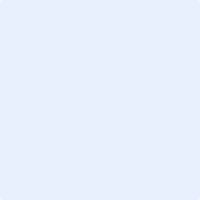 A3The responsible staff member for the radiopharmaceutical manufacturing facility detailed in Q32b should authorise the application below to indicate all the relevant information in this application is correct, that the relevant scope of this application can be delivered at this radiological installation and that they are satisfied with the quality of the radiopharmaceuticals to be administered.(please leave this section blank if the employer does not operate a radiopharmaceutical manufacturing facility)The responsible staff member for the radiopharmaceutical manufacturing facility detailed in Q32b should authorise the application below to indicate all the relevant information in this application is correct, that the relevant scope of this application can be delivered at this radiological installation and that they are satisfied with the quality of the radiopharmaceuticals to be administered.(please leave this section blank if the employer does not operate a radiopharmaceutical manufacturing facility)A3NameA3Job titleA3DateA3SignatureA4The responsible staff member for the measurement and/or calibration of sealed sources named in Q34 should authorise the application below to indicate that all the relevant information in this application is correct, and that appropriate arrangements are in place for the use of sealed radioactive substances at this radiological installation.(Please leave this section blank if sealed sources are not included in this application)The responsible staff member for the measurement and/or calibration of sealed sources named in Q34 should authorise the application below to indicate that all the relevant information in this application is correct, and that appropriate arrangements are in place for the use of sealed radioactive substances at this radiological installation.(Please leave this section blank if sealed sources are not included in this application)A4NameA4Job titleA4DateA4SignatureA5The individual named in Q4 (for example, Chief Executive Officer) or the individual named in Q5 (for example, Medical Director) should authorise the application below on behalf of the employer. This is to indicate that all the information in this application is correct, that the entire scope of this application can be delivered at this radiological installation and that they are aware of their responsibilities under IR(ME)R with regard to the administration of radioactive substances.The individual named in Q4 (for example, Chief Executive Officer) or the individual named in Q5 (for example, Medical Director) should authorise the application below on behalf of the employer. This is to indicate that all the information in this application is correct, that the entire scope of this application can be delivered at this radiological installation and that they are aware of their responsibilities under IR(ME)R with regard to the administration of radioactive substances.A5NameA5Job titleA5DateA5Signature